米沢少年少女発明クラブニュース　H30.7.21　ゴム動力カー2　チャレコン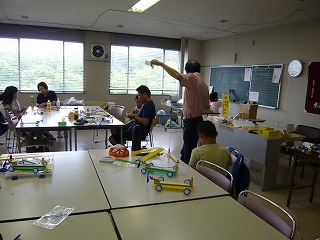 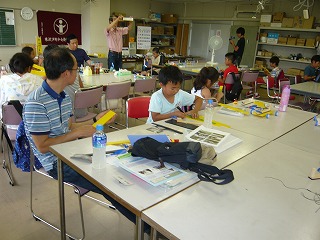 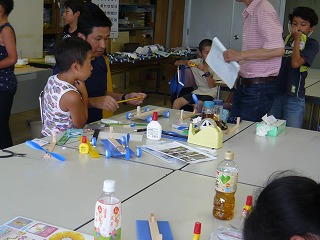 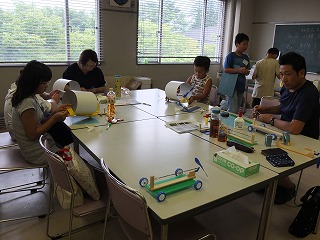 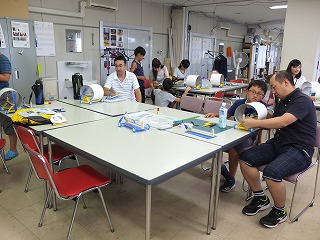 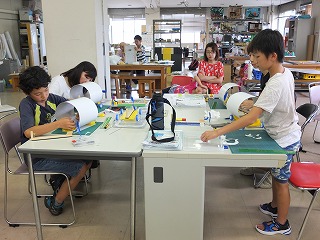 幌（風洞）を付けたゴム動力カーを工作しました。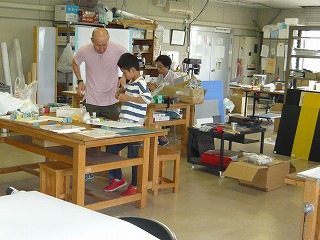 